Wzory i specyfikacje materiałowe poszczególnych elementów małej architekturyŁAWKA NR 1nr katalogowy z Katalogu Mebli Miejskich- LAW-06-CHO-UL/PL/SK/PA/TO/TZ – Z PODŁOKIETNIKAMI Wymiary: 185 x 81 x 65 (dł. x wys. x szer.)Materiał: - konstrukcja z odlewu z aluminium w kolorze naturalnym lub kolorze RAL zgodnie z opisem w przedmiarze prac - siedzisko drewniane z drewna egzotycznego lub liściastego, kolor drewna do uzgodnienia 
z Zamawiającym lub zgodny z opisem w przedmiarze pracMocowanie:- ławkę przymocować do nawierzchni utwardzonej za pomocą nierdzewnych kotew 
z wkrętami M8 o długości 165 mm, do 4 szt. bloczków betonowych 14x24x38UWAGA: w przypadku montażu ławki poza terenem zabrukowanym, konieczne jest wykonanie fundamentów z betonu C20/27 o wymiarach 30 x 30 x 30 cm oraz odtworzenie terenów zieleni zgodnie ze sztuką ogrodniczą.Wymagane jest przedłożenie atestów wszystkich materiałów składowych zamontowanych elementów małej architektury oraz deklaracje zgodności. 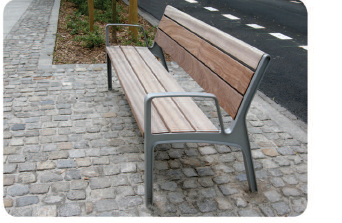 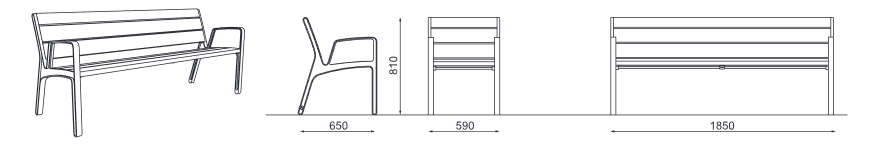 ŁAWKA NR 2nr katalogowy z Katalogu Mebli Miejskich- LAW-07-CHO-UL/PL/SK/PA/TO/TZwym. 181x45x50 cm (dł. x wys. x szer.)Materiał: - konstrukcja: stal ocynkowana malowana proszkowo na kolor RAL 7043 (powłoka antykorozyjna zgodnie z DIN EN ISO 12944, powłoka zewnętrzna farba chlorokauczukowa - 40 μm),- siedzisko- deski z drewna egzotycznego, kolor do uzgodnienia z Zamawiającym lub zgodnie z opisem w przedmiarze pracMocowanie:- ławkę przymocować do podłoża za pomocą nierdzewnych kotew z wkrętami M12 
o długości 165 mm do 2 bloków betonowych 14 x 24 x 38, ławka przykręcona w taki sposób aby stopa ławki wyglądała analogicznie jak na poniższym zdjęciu i rysunkach (kotwienie nie może być widoczne ponad nawierzchnią)UWAGA: w przypadku montażu ławki poza terenem zabrukowanym, konieczne jest wykonanie fundamentu z betonu C20/27 o wymiarach 30 x 30 x 30 cm Wymagane jest przedłożenie atestów wszystkich materiałów składowych zamontowanych elementów małej architektury oraz deklaracje zgodności. 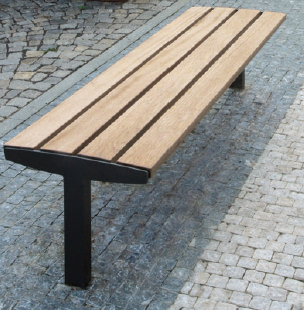 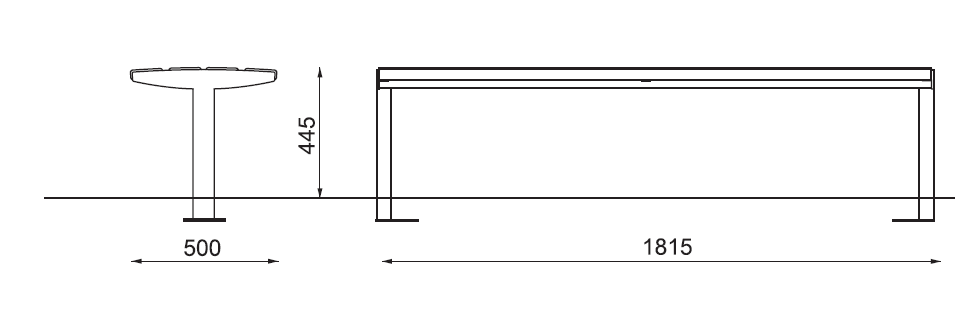 